Приложение 4.Составление лоскутного полотна из  мотива «Разноцветная спираль» 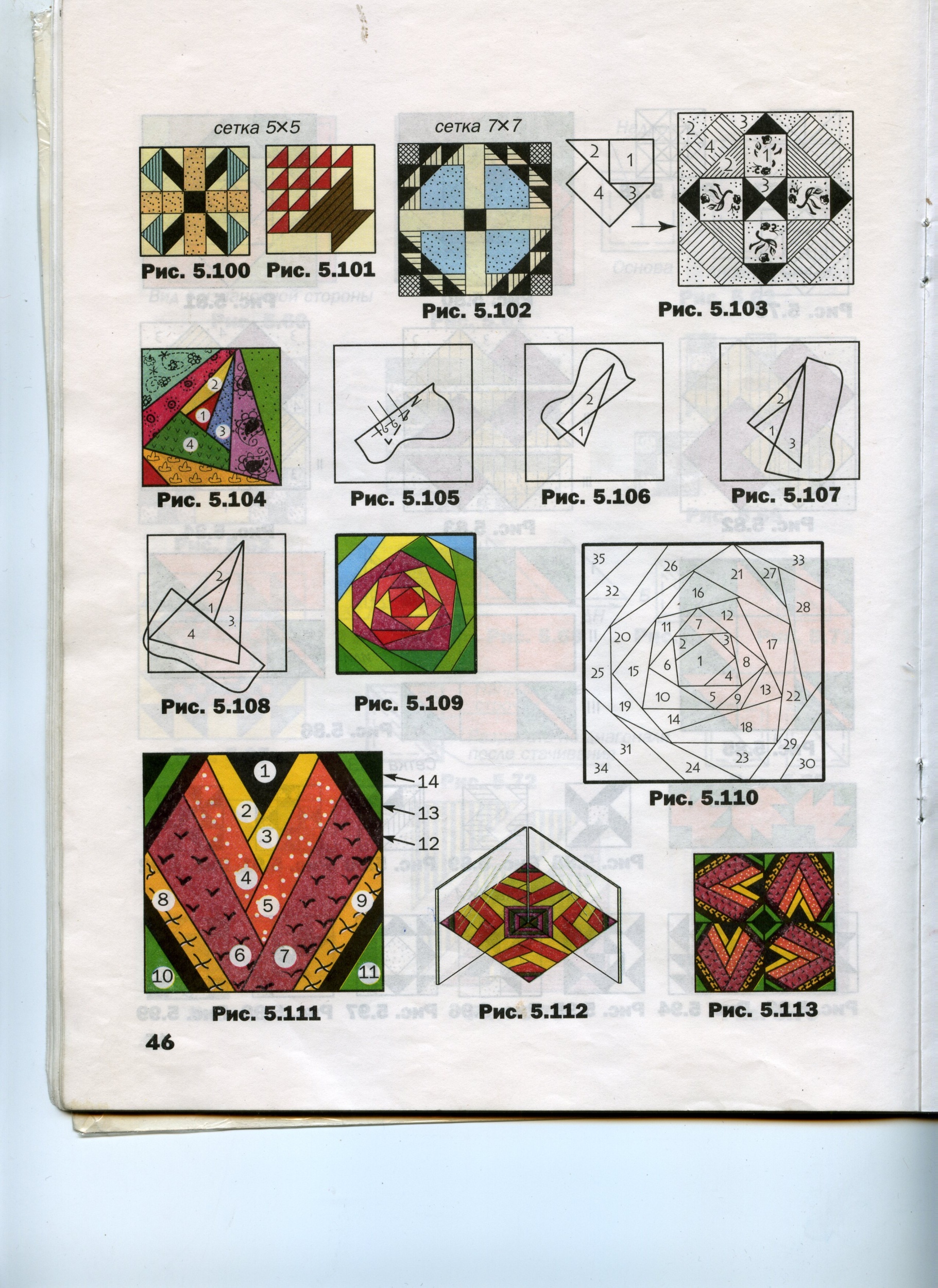 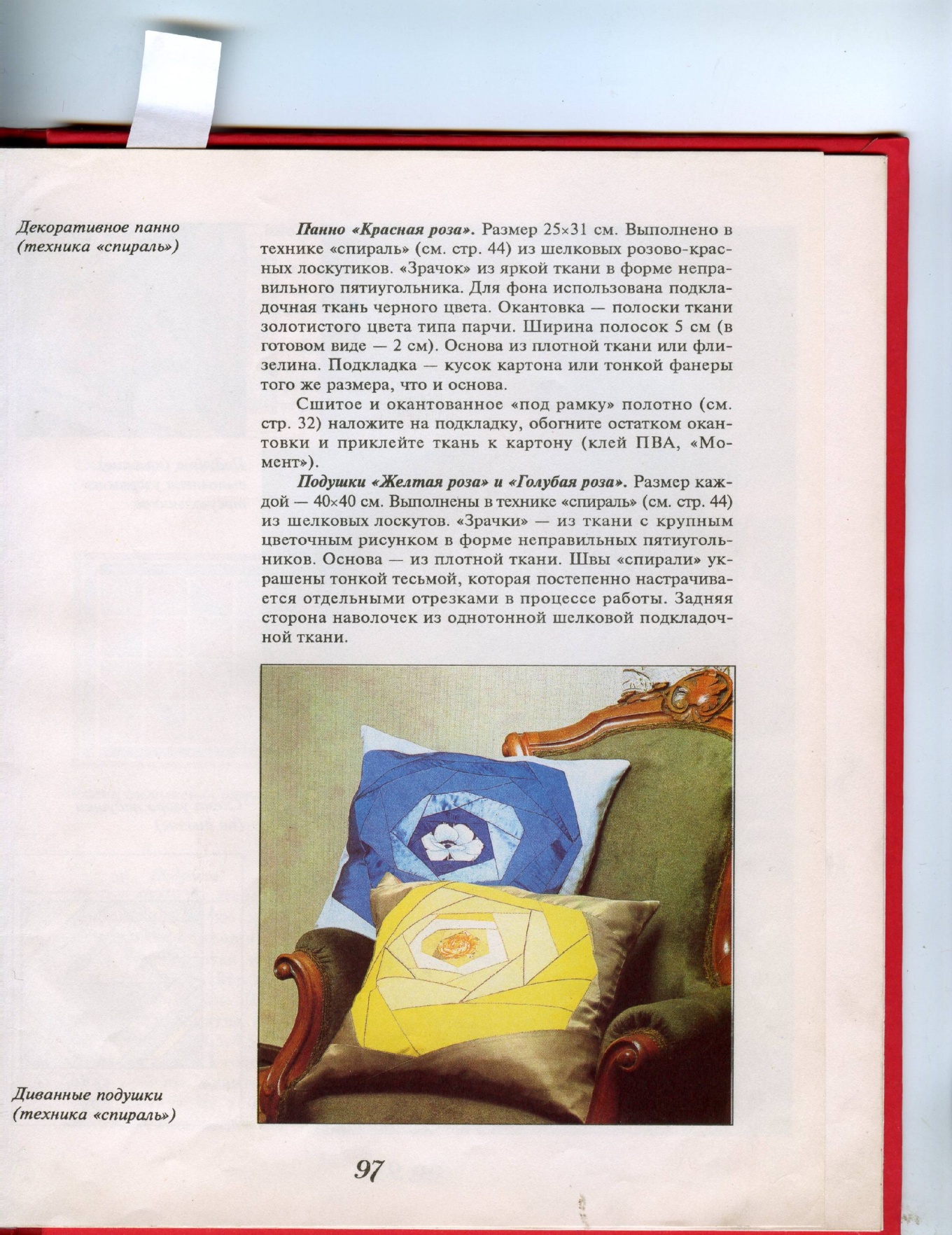 